Implementation Conformance StatementFor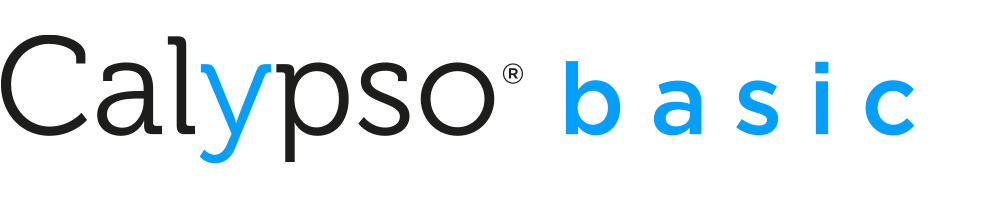 REVISION LISTScope of the documentsThe purpose of the present Implementation Conformance Statement (ICS) is to describe the characteristics and capabilities of the Calypso card submitted for testing. This template shall be completed by the vendor, with the assistance of the Evaluation Laboratory if necessary, before starting the evaluation process.The ICS will be part of the Certificate to be issued and provide information about the product implementation to the end users of the certificate. The evaluation and certification process are described in the Calypso Card Functional Certification Process document (ref.: 191104-GU-CalypsoCardFunctionalCertificationProcess).For details on the Calypso card profiles, please refer to the Calypso Card Functional Certification Process document (ref.: 191104-GU-CalypsoCardFunctionalCertificationProcess) and the Calypso Basic Profiles Definition document (ref.: 22825-TL-CalypsoBasic-ProfilesDefintion).ReferencesCalypso Basic specification191011-CalypsoBasic (1.1 – December 2020)Technical Note #001 – Calypso Startup Information – Specification and Management  	000907-TN-001-StartupInfoTechnical Note #014 – Calypso Serial Numbers – Management Rules070610-TN-014-SerialNumbers Applicant*  Renewal: request for an already approved product without change    Product change: request for a minor change of an already approved product. Vendor to explain the change and impact from his point of view.Product description The reference will be used on public documents and will be available on the website. The reference will be used on public documents and available on the website.2 For Calypso  Platform reference, see Platform Table (T3) in Technical Note #001 document (ref.: 000907-TN-001-StartupInfo) and complete with value and platform (i.e. 06).3 Define the complete identification with memory size.4 Common Criteria (CC) EAL4+ for the hardware component or CC EAL2+ for the full (Hardware + Software) product (in accordance with the ref. ANSSI-CC-PP-2021/01 protection profile).Vendor DeclarationPlease provide the defined AID of the application: Additional commentsComments and addition explanations: Laboratory InformationCertification BodySignature of the Certification Body’s representative: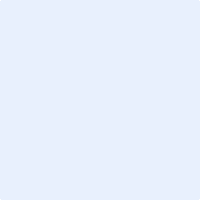 VersionDateChapter/SectionCommentV1.0.028/07/2022-ReleaseV1.0.105/10/2022Update referencesVendor IdentificationVendor IdentificationVendor IdentificationCompany Name:Company Location:Main ContactMain ContactMain ContactContact Name:Telephone:Email Address:Backup ContactBackup ContactBackup ContactContact Name:Telephone:Email Address:Certification RequestCertification RequestCertification RequestDate:Date:Request Type *:Request Type *:Previous ICS registration Number:(If renewal)Previous ICS registration Number:(If renewal)Summary of changes(If applicable)Summary of changes(If applicable)Product IdentificationProduct IdentificationCommercial Name and version :Technical Name and version :OS Name and version:OS OwnerRF Protocol Type  Type A            Type BHardware ComponentHardware ComponentHardware ComponentCalypso Platform reference  2Other : $    Platform  Other : $    Platform  Hardware identification and Revision 3Hardware ManufacturerOther : $    Platform  Other : $    Platform  CC certificationIssuing AuthorityCertificate IDLevel4Laboratory IdentificationLaboratory IdentificationLaboratory Name:Laboratory Location:Main ContactMain ContactContact Name:Telephone:Email Address:Backup ContactBackup ContactContact Name:Telephone:Email Address:Report ConfidentialityReport ConfidentialityThe report must be ciphered (using PGP) when sent by email: YES       NOCertification Body IdentificationCertification Body IdentificationCompany Name:Company Location:Main ContactMain ContactContact Name:Telephone:Email Address:Backup ContactBackup ContactContact Name:Telephone:Email Address:ICS StatusICS StatusStatus:ICS Registration Number:Date of validation by the Certification Body: